Inscription OBLIGATOIRE pour les sorties en couleur à l’accueilCOLBERT CHOLET 2ème  TRIMESTRE 2021/2022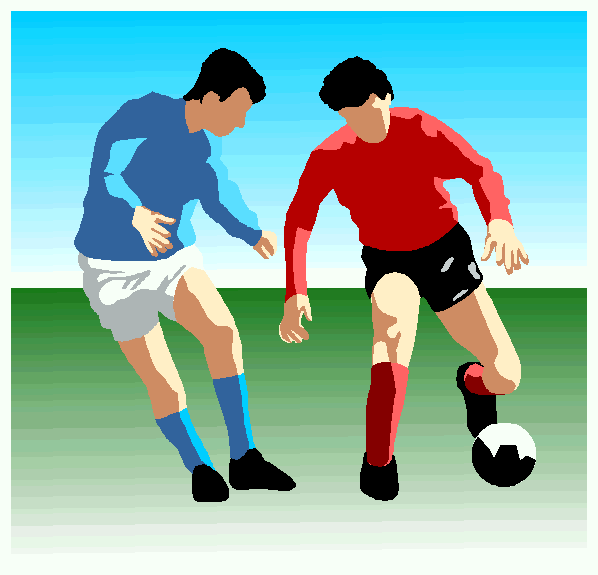 05/01BASKET-BALL /TENNIS DE TABLE13h30-15h30Salle RambourgSalle Marie Baudry13h -15h   Gymnastique 12/01BASKET-BALL / BADMINTON13h30-15h30Salle RambourgSalle Marie Baudry13h -15h   Gymnastique 19/01 CHALLENGE BASKET SALLE GREGOIRE13H15 - 16H00Salle Marie Baudry13h -15h   Gymnastique 26/01FUTSAL Salle Rambourg13h30-15h30            Pas de gym02/02   Randonnée  ou  Course d’orientation à RibouRandonnée  ou  Course d’orientation à Ribou